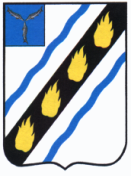 АДМИНИСТРАЦИЯРОЗОВСКОГО МУНИЦИПАЛЬНОГО ОБРАЗОВАНИЯ
СОВЕТСКОГО МУНИЦИПАЛЬНОГО РАЙОНАСАРАТОВСКОЙ ОБЛАСТИПОСТАНОВЛЕНИЕот   28.06. 2021  № 36 а                                                                           с. РозовоеО внесении изменений в постановлениеадминистрации Розовского  муниципальногообразования  от 22.10.2019№ 50	В соответствии с Федеральным  законом от 02.05.2006 № 59-ФЗ «О порядке рассмотрения обращений граждан Российской Федерации» и руководствуясь Уставом Розовского муниципального образования Советского муниципального  района Саратовской области, администрация Розовского муниципального образования Советского муниципального района Саратовской области ПОСТАНОВЛЯЕТ:1.Внести в постановление администрации Розовского муниципального образования от 22.10.2019г. № 50  «Об утверждении Положения об организации личного приема, порядка рассмотрения и ведения делопроизводства по обращениям граждан (индивидуальным и коллективным), объединений граждан, юридических лиц в администрации Розовского муниципального образования»(с изменениями от 12.05.2021№ 23) следующие изменения:	- пункт 1.7. изложить в новой редакции:« Жалоба- это просьба гражданина о восстановлении или защите его нарушенных прав, свобод или законных интересов других лиц»».2. Настоящее постановление  вступает в силу со дня официального опубликования в установленном порядке.Глава Розовскогомуниципального образования                                           В.Н.Меркулов